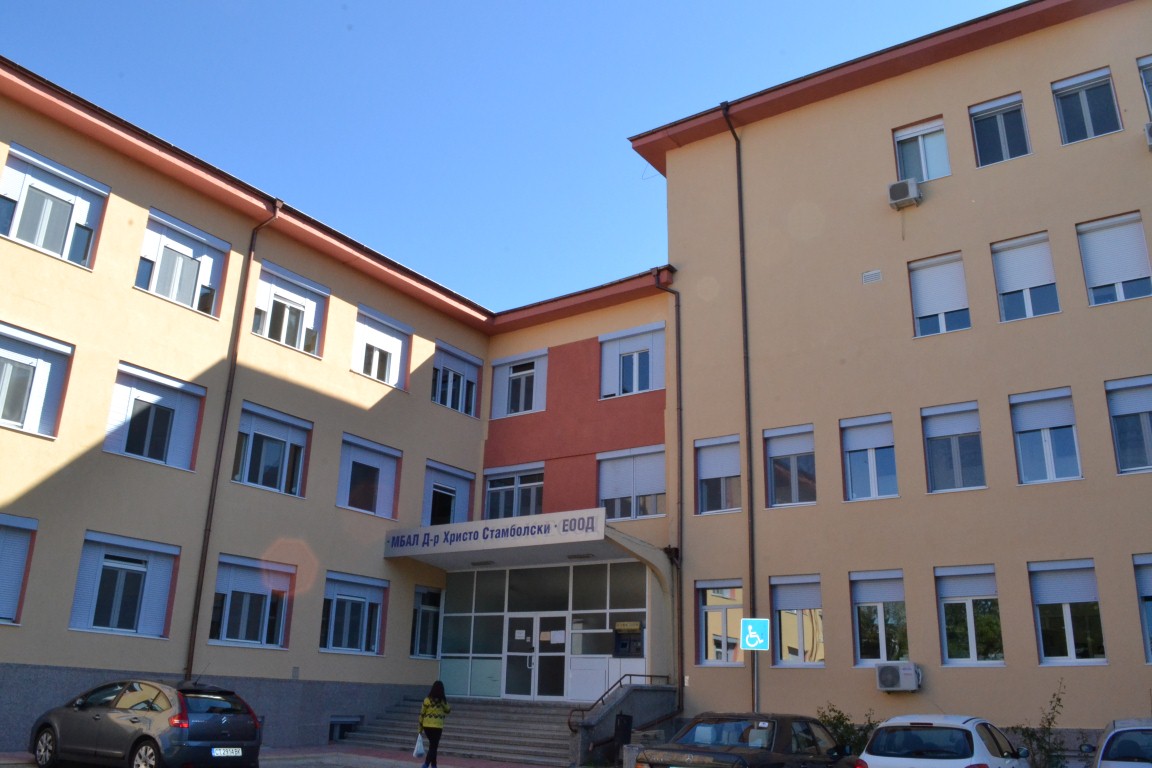 УЧРЕДЯВАНЕ И РЕГИСТРАЦИЯ“МБАЛ КАЗАНЛЪК ” ЕООД  град Казанлък  е вписан в Търговския регистър на Старозагорски  окръжен съд по ф.д. №1910/2000г.  Дружеството е регистрирано с капитал  945 хил.лв., който е внесен напълно.С Удостоверение № 20090814103622/14.08.2009 година  Агенция по вписванията регистрира в  търговския регистър  Еднолично дружество с ограничена отговорност „МБАЛ Д-р Хр. Стамболски” ЕООД.Към 31.12.2015 година  капиталът на дружеството е 6 762 979 лева /шест милиона, седемстотин шестдесет и две хиляди, деветстотин седемдесет и девет лева/ разпределен в 1 /един/ дял по 6 762 979 лева. Промените са вписани в Агенция по вписванията. Едноличен собственик на „МБАЛ Д-р Хр. Стамболски” ЕООД е Община град Казанлък. Дружеството няма клонове в страната и чужбина.Съгласно Договор № Д 06-88 от 12.05.2016 година  дружеството се представлява и управлява от Д-р Кети Петрова Маналова-Владкова.Предметът на дейност на „МБАЛ Д-р Хр. Стамболски” ЕООД , определен със съдебното решение  е оказване на медицински услуги и е в съответствие с „Разрешение за осъществяване на лечебна дейност № МБ – 101/15.08.2016 година” издадено от МЗ.Дружеството извършва клинични проучвания съгласно действащата нормативна уредба.През отчетния период дружеството е реализирало своите приходи от основния си предмет на дейност.Седалището и адресът на управление са в гр.Казанлък, ул.”Старозагорска ” № 16 тел. 0431- 6-53-00, факс 0431- 5-56-65,e-mail:  mbalkazanlak@mail.bg.Дружеството е образувано за неопределен срок.КОРПОРАТИВНО УПРАВЛЕНИЕ„МБАЛ Д-Р ХР. СТАМБОЛСКИ” ЕООД /Дружеството/  попада под разпоредбата на § 1д от ДР на ЗППЦК.Дружеството разглежда доброто корпоративно управление като част от съвременната делова практика, съвкупност от балансирани взаимоотношения между Управителя на Дружеството, неговия Собственик  и всички заинтересовани страни – служители, търговски партньори,  потенциални и бъдещи инвеститори и обществото като цяло. Дружеството счита, че ефективното прилагане на добрите практики за корпоративно управление допринасят за установяване на прозрачни и честни взаимоотношения с всички заинтересовани страни (информация по чл.100н, ал.8, т.1б) от ЗППЦК). „МБАЛ Д-Р ХР. СТАМБОЛСКИ” ЕООД  прилага корпоративната стратегия и политика в социалната област (информация по чл.100н, ал.8, т.1в) от ЗППЦК), като приема и изпълнява Колективен трудов договор. „МБАЛ Д-Р ХР. СТАМБОЛСКИ” ЕООД  е приел и развива инициативата „Отговорност и грижа“ (Responsible Care) като ангажимент за непрекъснато подобряване на показателите в областта на здравето, безопасността и околна среда (информация по чл.100н, ал.8, т.1в) от ЗППЦК). „МБАЛ Д-Р ХР. СТАМБОЛСКИ” ЕООД  декларира своя ангажимент относно: 1. Прилагане на принципите за прозрачност и отговорност от ръководството на Дружеството в съответствие с установените визия, цели, стратегии на дружеството и интересите на Община Казанлък – едноличен собственик  на дружеството. (информация по чл.100н, ал.8, т.5 от ЗППЦК) .1.1. Управителят на дружеството е назначен на 13.05.2016 година за срок от три години.1.2. Управителят изпълнява своята дейност в съответствие с действащото законодателство, Учредителния акт на дружеството, решенията на Общински съвет – Казанлък, упражняващ правата на общо събрание, договора за възлагане на управлението на дружеството, Наредбите на Общински съвет – Казанлък и всички вътрешни актове на Дружеството.1.3.Управителят: управлява и представлява „МБАЛ Д-Р ХР. СТАМБОЛСКИ” ЕООД  ; ръководи оперативната дейност на Дружеството; приема планове и програми за дейността на Дружеството; приема организационно-управленската структура на Дружеството;взема всички решения, които не са в изричната компетентност на Общински съвет – Казанлък. 2. Система за вътрешен контрол (информация по чл.100н, ал.8, т.3 от ЗППЦК) 2.1. В Дружеството е установена система за вътрешен контрол, целта на която е да защитава интересите и правата на собственика, запазване на активите чрез предотвратяване, разкриване и отстраняване на нарушения  и техните причини. 2.2. Системата за вътрешния контрол в Дружеството се прилага за постигане на стратегическите цели, повишаване на операционната ефективност, снижаване на рисковете, осигуряване на надеждността и достоверността на отчетността, и съответствие с нормативните изисквания. 2.3. Участници в системата за вътрешен контрол, които осъществяват контролна дейност на различни равнища, са ръководството на Дружеството и ръководителите на структурни подразделения. 2.4. Контролните функции на участниците в системата за вътрешен контрол са регламентирани с Процедура за бюджетиране, Медицински стандарти, вътрешни процедури и индивидуално определени в длъжностните характеристики на участниците. 3. Системата за управление на рисковете (информация по чл.100н, ал.8, т.3 от ЗППЦК) 3.1. Ръководството на Дружеството се стреми да развива активно управление на риска, като за целта е внедрило система за управление на рисковете и насочва усилията си за нейното подобряване в съответствие с най-добрите международни практики. 3.2. Управлението на риска в Дружеството се осъществява от служителите на всички нива на управление и е неразделна част от управленските  дейности в  Дружеството. 4. Заинтересовани лица 4.1. „МБАЛ Д-Р ХР. СТАМБОЛСКИ” ЕООД  отчита, че ефективното взаимодействие със заинтересованите лица оказва непосредствено влияние върху корпоративното управление. Предвид това, Дружеството идентифицира кои са заинтересованите лица с отношение към неговата дейност въз основа на тяхната степен и сфери на влияние, роля и отношение към устойчивото му развитие и които от своя страна могат да повлияят на дейността му, в т.ч. собственици, органи на държавната власт и местното самоуправление, доставчици, клиенти, служители, обществени групи и други. 4.2. Дружеството , осъзнавайки обществената значимост на резултатите от своята дейност, се придържа към принципа за откритост на информацията за дейността си, стреми се да изгражда и поддържа устойчиви, конструктивни взаимоотношения с органите на държавната власт и местното управление. Дружеството изпълнява своята дейност в строго съответствие със законите и другите нормативни правови актове на Република България. Отношенията на Дружеството с органите на държавната власт и местно самоуправление се базират на принципите на отговорност, добросъвестност, професионализъм, партньорство, взаимно доверие, а също така уважение и ненарушаване на поетите задължения.   МАКРОСРЕДА И ПРОБЛЕМИ, ОКАЗАЛИ ВЛИЯНИЕ НА ФИНАНСОВОТО  СЪСТОЯНИЕ НА  ДРУЖЕСТВОТО ПРЕЗ ОТЧЕТНИЯ ПЕРИОД. По оценка на Българската стопанска камара през 2016 година здравеопазването се намира в критично състояние. Системата не работи ефективно, липсва държавна политика, която да осигури ново отношение към здравето на хората, което да мотивира и осигурява високо качество на живот. БСК отбелязва, че липсва концепция за радикални промени в системата на здравеопазването, която да обединява усилията на държавата, всички заинтересовани страни и населението.Проблемите, свързани с опазването на здравето на населението, не са водещ приоритет на обществото. Тежките и задълбочаващи се демографски процеси и особено продължаваща емиграция поставят в особена острота този проблем. Системата е силно бюрократизирана. Корупцията в системата на здравеопазване е много висока. Не се осигурява реален и равен достъп до качествено здравеопазване на почти една-трета от българите. Осигурителната система е силно деформирана и натоварена с несвойствени функции, нейното управление е одържавено. Националната здравноосигурителна каса (НЗОК) се е превърнала от здравна каса, обслужваща осигурените лица, в орган, който финансира медицинското обслужване на цялото население, без оглед на осигурителния му принос.Основни проблеми в здравеопазването:Публичните разходи за здравеопазване като дял от БВП са около 4 на сто, при средно 7 на сто за страните в ЕС.Продължава практиката размерът на здравноосигурителните вноски за осигуряваните от държавата лица да не съответства на разходите, които се правят за тяхното здравно обслужване.Налице е свръхконцентрация на финансирането на болничната помощ. В резултат на това се задълбочават диспропорциите в разпределението на средствата за болнична помощ по региони и, оттам – в качеството на медицинското обслужване в тях.Липсва прозрачност в дейността на здравната система. Няма практика да се представят анализи и информация за извършените разходи за здравното обслужване на различните групи осигурени лица, за приоритетите и възникналите проблеми в медицинското обслужване и резултатите от него.Забавя се въвеждането на електронното здравеопазване като решаващ фактор за подобряване на ефективността на здравната система, за осигуряване на по-голяма прозрачност в дейността й, за повишаване на качеството и контрола върху оказваните медицински услуги.Не е разработена държавна политика и конкретни действия за намаляване на броя на здравно неосигурените лица.Липсва дългосрочна стратегия за медицинска помощ.Управлението на НЗОК не съответства на публичния характер на институцията – то фактически е одържавено.Настъпващата бюрокрация в дейността води до ангажирането на огромен човешки ресурс за администриране на дейността на НЗОК.Протичащите в страната  през последните години  процесите на реформи в здравеопазването се влияеха от множество фрагментарни, конюнктурни и неефективни решения, което доведе до множество негативни социални и икономически последици. До последици, които съществено се разминават не само с първоначалните очаквания на болшинството от българския народ, но и с политиките и практиките във водещите страни членки на ЕС. В областта на здравеопазването те доведоха до такива негативни последици и процеси като : бърза комерсиализация на системата и ограничен достъп на значителна част от населението и най-вече на ниско доходните групи от него до необходимите му здравни услуги и общо недоволство – както от страна на ИМП, така и на пациентите и здравно осигурените лица.Запазващия се  доминиращ фрагментарен и конюнктурен подход към проблемите на  здравеопазването, изисква постоянно реформиране на системата. През 2016 година:Не е намерен верния баланс между интересите на всички участници и пряко заинтересовани  лица и групи, в т.ч. между интересите на ИМП, от една страна,  и тези на здравно осигурените лица и  пациентите, от друга страна; или между частния и обществения  интерес и т.н. Работи се отново в система на „бюджетно здравеопазване”, само че със свръхвисоки изисквания за задължителен брой лекари, необходим брой изследвания, високи изисквания по отношение на задължителната  медицинска апаратура, престой в лечебното заведение, пролежани леглодни,  медикаменти и ниски бюджети, неосигуряващи нормалното функциониране на лечебните заведения.Допълнителното лимитиране на дейността през 2016 година беше наложено и чрез приетата Национална здравна карта, която определи  броя на  леглата за  лечебното  заведение, на база на която  се извършваше  и съответното финансиране. Болничните легла станаха тясно профилирани, което означава, че броя на  финансираните легла е определен по конкретни медицински специалности. В противен случай НЗОК не финансира/не заплаща  лечението. Цените на клиничните пътеки останаха същите. Цените  на клиничните пътеки в по-голяма си част са от 2007 година, като през 2011 и 2012 година, независимо от протичащите инфлационни  процеси, ежегодния ръст на минималната работна заплата и осигурителните прагове, те бяха намалени, предимно на най-масовите пътеки, които се работят в общинските болници.   Това доведе до ежегодна  загуба на приходи  на общинските болници при  равни други  условия. Наблюдава се доминирането на корпоративните интереси на производителите и доставчиците на лекарства и медицински изделия   в системата на здравеопазването.Въведената система за пръстова автентификация само увеличи проблемите в лечебното заведение:Трудно се взема пръстовия отпечатък, особено на пациенти от малцинствени групи и възрастни хора. Налага се многократно да се прибягва към вземането на отпечатъка, което води до изнервянето както на пациента, така и на оператора. Постоянно прекъсва работата на  Регистрационната система за здравноосигурителни събития, което се обяснява или с препълване на дисковите пространства или с някакви други проблеми на системата. Нараства заплаха от незаплащане на дейността, поради неправилно според НЗОК регистриране на събитията, тъй като има голяма вероятност оператора след многократни прекъсвания на системата да пропусне регистрирането на някое от събитията .Пред регистратура ежедневно възникват конфликтни ситуации и е абсолютно обяснимо  нарастване на  агресия на пациентите, принудени да чакат по опашки или по пет-шест пъти да им се вземат  пръстови отпечатъци.  ФАКТИЧЕСКИ ДАННИ«МБАЛ Д-р Хр. Стамболски» ЕООД обслужва население от 103 508  жители от 5 общини Казанлък, Мъглиж, Павел Баня, Гурково и Николаево. В обслужваната  територия са включени  и такива отдалечени населени места като Лява река, Пчелиново, Златирът и други, намиращи се на около 30  километра  от територията на лечебното заведение и разположени в Стара планина. Съществуващата лоша пътна мрежа и наличен планински терен, почти непроходим при зимни условия, затруднява и многократно оскъпява  обслужването на пациентите от тези труднодостъпни райони.Общинската болница, за разлика от частните структури,  и през отчетната година продължава да изпълнява своята социална мисия. Част от  пациентите на болницата са от малцинствени групи , социално слаби или здравно неосигурени и се приемат предимно по спешност. Наличието на казанлъшката болница гарантира относителната стабилност и на община Казанлък,  защото  позволява на всеки, който има здравни проблеми, независимо от социалния и финансовия си статут, да получи високо квалифицирана помощ.  Разположена на стратегическо място „ МБАЛ Д-р Хр. Стамболски” ЕООД  заема   обща разгърната площ 11 364  м2.Общо брой легла към 31.12.2016 година – 292 броя, по Здравната карта – 276, като средно списъчния им брой е 248 броя.Брой на преминали болни за 2016 година – 10 049  бр.Използваемост на леглата варира от 29,44%  в «Отделение по ортопедия и травматология»  до 68,62 % в «Отделение по нервни болести» при  обща използваемост за 2016 година – 54,75 %.Болницата предоставя на пациентите си диагностика и лечение, чрез широк спектър медицински услуги: вътрешни болести, ендокринология, кардиология, гастроентерология, детски болести, акушерство и гинекология, родилна помощ, хирургия, ортопедия и травматология, неврология, анестезиология и интензивно лечение, УНГ, хемодиализа, , физикална терапия и рехабилитация, лабораторна, ехографска и рентгенова диагностика, диагностика и консултации, поискани от лекар на друго лечебно заведение.„ МБАЛ Д-р Хр. Стамболски” ЕООД  има добре развита номенклатура от оказвани болнични услуги, което я позиционира като многопрофилно болнично заведение от районен тип.  Лечебното заведение се разделя на следните основни функционални блока:Всички кабинети и отделения са достъпни за пациентите. Имат ясно обозначени надписи, добра комуникативност. Приемът на болни при спешни състояния се извършва безотказно, 24 часа в денонощието, при планова хоспитализация се извършват предварително назначени процедури.      КОНСУЛТАТИВНО-ДИАГНОСТИЧЕН БЛОК И ОТДЕЛЕНИЯ БЕЗ ЛЕГЛАКонсултативно-диагностичният  блок и отделенията  без легла предлага широк спектър анализи на лабораторни показатели за целите на диагностиката и мониториране на лечението, включително се разшири и спектъра от  извършваните изследвания, такива като:  ELISA anti - HAV – lgM,  ELISA Сифилис,  ELISA Морбили - anti – lgM и други.: Регистрационно-информационно бюро Функционален кабинетКлинична лабораторияМикробиологична лабораторияЛаборатория по трансфузионна хематологияОтделение по образна диагностикаОтделение по клинична патологияОтделение по  хемодиализа   Отделение по физикална и рехабилитационна  медицинаПриемно консултативни кабинети.                               СТАЦИОНАРЕН БЛОКСтационарният блок се състои от десет отделения, профилирани според потребностите на населението и състоянието на пациентите. След осъществяването на диагностика, в стационарния блок се прилагат съвременни технологии за болнично лечение съгласно медицинските стандарти.                                     ОТДЕЛЕНИЯОтделение по вътрешни болестиОтделение по гастроентерологияОтделение по хирургияОтделение по ортопедия и травматологияОтделение по акушерство и гинекологияОтделение по педиатрияОтделение по нервни болестиОтделение за ушно-носно-гърлени заболяванияОтделение по анестезиология и интензивно лечениеПсихиатрично отделение  за остри психиатрични разстройства в тежък стадий. ОТДЕЛЕНИЯ  ЗА ПРОДЪЛЖИТЕЛНО ЛЕЧЕНИЕ И РЕХАБИЛИТАЦИЯОтделение по продължително лечение по кардиология, ендокринология, клинична хематология и нервни болестиОтделение по продължително лечение по хирургия и ортопедия и травматология През отчетната 2016 година Министерство на здравеопазването заплащаше  дейността на болницата  по обслужването на ФСМП,  дейността на „Отделение по психиатрия” и по обслужване на пациенти от отдалечени райони. През 2016 година влезе в сила новия бюджет на лечебното заведение, който е намален в сравнение с предходната година .Месечните стойности  варират в рамките на трудовите разходи или незначително ги надвишават, като за последните три месеца те са в размер на 393 хил. лева. И пред 2016 година приходите  над определените лимити няма да се заплащат.  Така определеният  твърд бюджет за 2016 година, неподлежащ на корекции независимо от реалното търсене:Не покрива задължителните  разходи, заложени в медицинските стандарти, клиничните пътеки и други нормативни документи,  които лечебното заведение е длъжно да извършва съгласно защитените  нива на компетентност /задължителен брой специалисти, задължителна 24-часова работа, задължителни изследвания, задължителни съгласно КТД работни заплати, задължителни осигурителни прагове и т.н/ . Не отговаря на реалното търсене на болничната помощ в лечебното заведение.Нарушава клаузите на  „Закона за здравното осигуряване”  за свободен избор на пациента  къде да се лекува,  чл. 19 от Конституцията на Република България за свободна стопанска инициатива, чл. 8 от ЗЗД и чл. 289 от ТЗ за недопустимост с упражняване на право с господстващо положение  и т.нВ тази трудна за оцеляване и нормално функциониране  рестриктивна макро среда дружеството успя да запази относително постоянна средно рискова финансова нестабилност през 2015 и до средата на 2016 година, благодарение на провеждания  контролинг и стратегически вярно планиране на паричните потоци, получени от продажбата на терена извън основната територия на болницата. Към  м. септември 2016 година всички резерви бяха използвани и това наложи плащане на 80% от работни заплати на персонала и невнасяне на данък общ доход, лични удръжки на персонала за запори, теглени кредити  и други подобни, незаплащане на задълженията към контрагенти за текущо потребление, данъци и такси.  ПОЛИТИКИ И РИСКОВЕРиск от курсови разлики Сделките в чуждестранна валута се отчитат при първоначалното им признаване в националната валута  по официалния обменен  курс за деня на сделката (референтния курс на БНБ) за съответната валута.Паричните активи, деноминирани в чуждестранна валута и отчетени по историческа стойност, се преоценяват по централния  курс на БНБ спрямо лева за съответната чуждестранна валута към 31 декември  на текущата година.Курсовите разлики, които възникват при уреждането или преоценяването на паричните позиции в чуждестранна валута, се отразяват в Отчета за доходитеПоради незначителната стойност  на сделките в чуждестранна валута дейността на дружеството не е изложено на  риск от курсови разлики.Ценови рискДружеството е изложено на ценови риск, доколкото използва в дейността си повечето  материални запаси и дълготрайни активи,  чиито цени се влияят от тези на международните пазари. Политиката на ръководството е в договаряне на фиксирани цени с доставчиците при сключване на едногодишни договори, с което да се избегне негативният ефект от евентуалното поскъпване на материали през отчетния период.Ликвиден рискРъководството на дружеството  работи в условията на делегирани бюджети, определени от РЗОК,  размера на които се намалява всяка календарна година и непокрива потребностите на населението от здравни грижи и  задълбочава  диспропорциите  между приходите и постоянно увеличаващите се разходи в резултат на инфлационните процеси, демографски промени, скъпоструваща медицинска апаратура  и непрекъснато въвеждане на нови, все по-скъпи методи на лечение. Поради тази причина, дружеството среща сериозни затруднения при изпълнението на своите задължения, когато те станат изискуеми и не  може да подържа оптимален обем на свободни парични наличности с цел осигуряване на постоянна ликвидност.Кредитен рискКредитният риск за дружеството се състои от риска за загуба в ситуация, при която клиент или страна по финансов инструмент не успее да извърши своите договорни задължения. Финансовите активи на дружеството са концентрирани в две групи: парични средства и вземания.  Паричните средства в дружеството  и разплащателните операции са съсредоточени в търговски банки със стабилна ликвидност, което ограничава риска относно паричните средства. Събираемостта и концентрацията на вземанията се контролира текущо и стриктно.За 2015 и 2016  години на лечебното заведение не беше заплатена извършената дейност над лимитирания бюджет в размер на 312  хил. лева, което естествено рефлектира, както върху финансовия резултат, така и  върху паричните потоци на дружеството.Политика в областта на екологиятаПолитиката в областта на околната среда се основава на принципа на предпазните мерки, принципа на превантивните действия и принципа на отстраняване на замърсяването при източника. Във връзка с това, лечебното заведение има сключен договор с фирма „Ловамед Груп” ООД, която се занимава с извозване и унищожаване на опасни медицински и биологични отпадъци.     БЕЛЕЖКИ КЪМ ФИНАНСОВИЯ ОТЧЕТ СЧЕТОВОДНА ПОЛИТИКАБаза за изготвянеПриложеният финансов отчет е изготвен в съответствие с Национални счетоводни  стандарти и Закона за счетоводство.Дружеството текущо отчита дейността си и изготвя годишен отчет в съответствие с изискванията на българското счетоводно законодателство.Балансът и отчетът за доходите са изготвени в съответствие с хипотезите за текущо начисляване и действащо предприятие.Счетоводният баланс и отчетът за доходите се съставят в двустранна форма, определена от НСС.Отчетът за паричния поток се изготвя на база прекия метод. Отчетът за управление на дружеството включва:Достоверно изложение за развитието на дейността и състоянието на дружеството през отчетния период с икономически показатели, а също така и сравнителен анализ с предходни отчетни периоди. Важни събития, настъпили след датата на годишния финансов отчет..Предвиждано развитие на дружеството.Налице е балансирано осигуряване на качествените характеристики на информацията в отчета. Приложена е финансова концепция за поддържането на собствения капитал.Всички данни за отчетната 2016 и предходната 2015 г. са представени в настоящия финансов отчет в хил. лв.Промени в счетоводната политика и сравнителни данниДружеството представя сравнителна информация в този финансов отчет за една предходна година /период/.В дружеството  не се третира като промяна на счетоводната политика: Приемането на счетоводна политика за събития и сделки, които се различават по същество от случилите се преди това събития или сделки;Приемането на нова счетоводна политика за събития и сделки, които не са се случвали преди това или са били незначителни.Настоящият  финансов отчет е изготвен при спазване на принципа на историческата цена.Бележки по счетоводния балансБележка № 1Съгласно СС 16 дълготрайните материални активи са представени в баланса по цена на придобиване, образувана от покупната им стойност и допълнителните разходи, извършени за привеждането на актива в работно състояние за предвидената му употреба, намалена с натрупаните амортизации. Дружеството е определило праг на същественост в размер на 700 лева, под който придобитите активи независимо, че притежават характеристиката на дълготраен актив, се изписват като текущ разход в момента на придобиването им. Съответните активи се завеждат задбалансово.Дълготрайни нематериални активи са представени в баланса по цена на придобиване, образувана от покупната им стойност и допълнителните разходи, извършени за привеждането на актива в работно състояние за предвидената му употреба, намалена с натрупаните амортизации.Обезценка на дълготрайни материални и нематериални активи. Към 31.12.2016 година обезценка на същите не е извършена, поради липса на индикации за обезценка.Амортизация на дълготрайните материални и нематериални активи. Дружеството използва линеен метод на амортизация на дълготрайните материални активи. През  2016 г. за счетоводни и за данъчни цели са използвани следните амортизационни норми:Сгради ….................................................... 2,5-4 %                                                 Съоръжения................................................ 4 %Машини и оборудване ............................. 5-10 %Автомобили …........................................... 25 %Компютри.................................................... 50 %Други ……………………………………........ 15 %Дълготрайните материални активи по отчетна стойност, натрупана амортизация и балансова стойност по групи сходни активи са следните:Към 31.12.2016 г. дружеството притежава нематериални активи с отчетна стойност в размер на 35 хил.лв., които в преобладаващата  част представляват софтуер и към 31.12.2016 година са с нулева балансова стойност. Бележка № 2Отсрочени данъци са в  размер на 124  хил.лева и представляват актив по отсрочени данъци, към 31.12.2015 година – 113 хил. лева.	Бележка № 3Текущи активиМатериалите са отчетени по цена на придобиване, формирана от покупната цена плюс всички преки разходи за доставката им в дружеството, съгласно действащите стандарти.Текущите активи, освен медикаменти,  при тяхното потребление се изписват по среднопретеглената стойност. Медикаменти се отписват по метода на  първа входяща - първа изходяща (fifo) стойност, при който:- медикаментите, които са закупени първи, се изписват първи при тяхното потребление и при други намаления.Оставащите в края на отчетния период медикаменти са тези, които са закупени или произведени последни.Наличности на материални запаси:         2016 година							2015 годинаМедикаменти -  73 х. лв				Медикаменти -  72 х. лвКонсумативи – 34  х. лв 				Консумативи – 26  х. лв Горива – 17 х. лв						Горива – 17 х. лвДруги –  13 х. лв						Други – 20 х.лвПрез текущата финансова година не е съществувала индикация за съществена разлика между балансовата и пазарната стойност на текущите активи и в дружеството не е извършвана обезценка  на материални запаси. Бележка № 4Търговските вземания в лева са оценени по стойността на тяхното възникване , а тези деноминирани в чуждестранна валута – по заключителния курс на БНБ към 31 декември.Към края на отчетния период няма данни за наличие на обстоятелства за обезценка на вземанията и такава не е правена.Основните вземания са:         2016 година							2015 годинаРЗОК – 839  х. лв 					РЗОК – 744  х. лв МЗ – 9 х.лв							МЗ – 7 х.лвДруги клиенти – 32 х.лв				Други клиенти – 34 х.лвДанъци за възстановяване – 11 х.лв		Данъци за възстановяване                                                                                                            – 11 х.лвДруги вземания – 11  хил. лева			 Други вземания – 11  хил. лева Бележка № 5 „Данъци за възстановяване” включват ДДС за възстановяване след годишното преизчисляване.Бележка № 6„Други краткосрочни вземания” включват:         2016 година							2015 годинаДанъци за възстановяване – 11 х.лв              Данъци за                                                                               възстановяване – 11 х.лв	Разчети за бъдещи периоди – 5 хил. лв		Авансови приходи от услуги                                                                              – 2 хил. лв лвРазчети по съдебни спорове – 2 хил.лв		Вземания от физически                                                                                лица – 4 хил. лвДруги – 4 хил. лв					          Други – 5 хил.лвБележка № 7Паричните средства в лева са оценени по номинална стойност, а паричните средства , деноминирани в чуждестранна валута – по заключителния курс на БНБ към 31 декември. За целите на съставянето на отчета на паричните потоци  парите  са представени като неблокирани пари по банковите сметки и в касата на дружеството.Към 31.12.2016 година наличните парични средства в касата на дружеството са 6 хил. лева, към 31.12.2015 година – 5 хил. лева. По банковите си сметки дружеството разполага със следните наличности: разплащателни сметки в лева и във валута – 165  х. лева, към 31.12.2015 година – 196 хил. лева. Бележка № 8Основният капитал е представен по неговата номинална стойност и съответства на актуалната му съдебна регистрация. Към 31.12. 2016 г. внесеният напълно основен  капитал е в размер на 6 763  хил.лв и е разпределен в 1  брой дялове  с номинал 6 762 979  лева. Едноличен собственик е Община Казанлък .Към 31.12. 2015 г. внесеният напълно основен  капитал е в размер на 6 763  хил.лв.Бележка № 9В статията Резерви  са предоставени „Други резерви”  в размер на 26 хил.лв., към 31.12.2015 година – 26 хил. лева.Бележка № 10 Отчетната  2016  година дружеството приключи с  225    хил. лева  счетоводна загуба.  След отчитане на активи по отсрочени данъци загубата  е в размер на 215  хил. лева.Финансовият  резултат без отчитане на неползвани отпуски и осигуровки свързани с тях /5 / хил. лева/ , съгласно действащите  Национални счетоводни стандарти  е 230  хил. лева загуба . Без отчитане  влиянието на разходите за амортизации- 396  хил. лв , които са  разходи само от счетоводна гледна точка и приходи от финансирания за ДМА – 107  хил.лв, които са приходи само от счетоводна гледна точка, реалния финансов резултат за 2016  година е 59  хил. лева печалба.Предходната   2015  година дружеството приключи с 202    хил. лева  счетоводна печалба.  След отчитане на активи по отсрочени данъци печалбата е в размер на 211  хил. лева.Финансовият  резултат без отчитане на неползвани отпуски и осигуровки свързани с тях / -7/ хил. лева/ , съгласно действащите  Национални счетоводни стандарти  е 195 хил. лева печалба . Без отчитане  влиянието на разходите за амортизации- 399  хил. лв , които са  разходи само от счетоводна гледна точка и приходи от финансирания за ДМА – 108  хил.лв, които са приходи само от счетоводна гледна точка, реалния финансов резултат за 2015  година е 486  хил. лева печалба.Бележка № 11Краткосрочните задължения  в лева са оценени по стойността на тяхното възникване .В статията текущи задължения са посочени както следва:Дружеството признава като задължение недисконтираната сума на оценените разходи по платен годишен отпуск, очаквани да бъдат заплатени на служителите в замяна на труда им за изминалия отчетен период в размер на 81  хил. лева и осигуровки, свързани с тях в размер на 14 х.лв.Задълженията при възможност се обслужват съобразно подписаните договори и регламентираните условия на плащане при наличие на свободен финансов ресурс и в сравнение с предходната година тяхното увеличение  е в размер на 43 хил. лева, в това число  към  доставчиците -12 хил. лева .Бележка № 12„Данъчни задължения” включват:         2016 година							2015 година„Разчети с общината” – 79 х.лв		„Разчети с общината” – 73 х.лвДОД – 28 х.лв					ДОД – 28 х.лвДруги – 13 хил.лв				Други – 1 х.лвБележка № 13„Други краткосрочни задължения” включват:2016 година							2015 годинаРазчети за гаранции – 35 хил.лв			37 хил. лвРазчети по застраховане – 3 х.лв			3 хил.лвВСК членски внос – 29 хил. лв			29 хил. лвЧленски внос Подкрепа – 2,3 хил.лв		2,5 хил.лвЧленски внос КНСБ – 2,4 хил.лв			2,4 хил.лвРаботнически влог – 1 хил.лв				1 хил.лвРазходи за 2016 година, фактурирани      през 2017 г.- 4,5 хил.лв				             2 хил.лвБележка № 14В пасива на баланса в раздел Г  „Финансирания и приходи за бъдещи периоди „  са посочени очакваните приходи от предоставените дарения и финансирания за текущата дейност.Структурата на финансирания е следната:2016 година							                       2015 годинаПрограма ФАР – 55 х. лв						                58 х. лв Финансиране от Японското посолство  – 32  х. лв			        41 х.лвФинансиране за ДМА от Община-Казанлък –418  хил. лв 		       479 х.лв Финансиране за ДМА от други предприятия – 207  х. лв		       224 х.лвФинансиране за текуща дейност от други предприятия – 4 хил. лв	13 х.лв Бележка № 15Данъчно облаганеРазходите за данъци са начислени в съответствие с българското законодателство.2016 година							                       2015 годинаДанък върху представителни разходи – 188  лв;			290 лвданък върху разходи, свързани с превозни средства – 532  лв, 	316 лвданък върху социални разходи  – 68  лв				           47 лвБележка № 16Във финансовия отчет не са включени събития след датата на баланса.БЕЛЕЖКИ ПО ОТЧЕТА ЗА ПРИХОДИТЕ И РАЗХОДИТЕБележка № 17Приходите от продажби и разходите за дейността са начислявани в момента на тяхното възникване, независимо от паричните постъпления и плащания. Отчитането и признаването на приходите и разходите се извършва при спазване на изискването за причинна и следствена връзка между тях. Приходите от продажби на медицински услуги са оценени по  стойността на съответните клинични пътеки. Същите са фактурирани.Бележка № 18Разходите за материали имат следната структура:2016 година							                       2015 годинаМедикаменти – 550 хил.лв – 41 %					581 хил.лв - 40 %		Консумативи – 478 хил.лв   х.лв– 35  %				469 хил. лв – 32%Ел.енергия – 90 хил.лв – 7 %						98 хил.лв – 7%Вода – 34 хил.лв – 3 %							35 хил. лв – 2 %ГСМ – 66  хил.лв – 5 %							81 хил. лв – 6%Други разходи за материали – 133   хил.лв – 9 %		180 хил. лв – 13 %Общо разходи за материали – 1351  хил.лв			1444 хил. лвБележка № 19Разходите за  външни услуги  имат следната структура:2016 година							                       2015 годинаПране – 51 хил.лв – 9 %					         49 хил. лв – 7%Лабораторни изследвания – 45 хил. лв – 8 %			55 хил. лв – 8 %Храна пациенти – 149  хил.лв – 25 %				153 хил. лв – 24 %Храна предпазна  – 76  хил. лв –13 %				96 хил. лв – 15 %Абонаментна поддръжка – 58  хил. лв – 10 %			50 хил. лв – 8 %Унищожаване на опасни отпадъци – 23 хил. лв – 4 %	24 хил. лв – 4 %Транспортни разходи на хемодиализни болни – 70 хил. лв – 12 %							         77 хил. лв – 12 %Граждански договори – 30 хил. лева – 5 %			41 хил. лв – 6 %Данъци по ЗМДТ – 18 хил. лева – 3 %				20 хил. лв – 3 %Други ВУ –70 хил.лв – 11%					          82 хил.лв – 13 %Общо разходи за ВУ – 590 хил.лв				          647 хил. лвБележка № 20Разходите за възнаграждения на управителните органи, работниците и служителите по трудови правоотношения за отчетния период са общо 3 880   хил.лева, в това число:2016 година						                       2015 годинаЗаплати по трудови и граждански договори  – 3 604 хил. лв	3 690 хил. лвНачислени обезщетения по КТ - 69 хил. лв				38 хил. лвДоплащания по КТД  – 92 хил. лв					          93 хил. лвДруги – 115 хил.лвОбщо:			3880 хил.лв					         3821 хил.лв Върху изплатените суми са начислени и внесени осигуровки за фондовете на ДОО, здравно осигуряване, допълнително пенсионно осигуряване.Бележка № 21Отчетните стойности на продадени материали са в размер на 75 хил.лева  и представляват продадени медикаменти на други лечебни заведения, съгласно сключените договори.За 2015 година – 1 041 хил.лвБележка № 22По статия Финансови разходи са посочени разходи за лихви към търговски контрагенти в размер на 57 хил.лв,, за предходната 2015 година – 14 хил.лв;  лихви към бюджета в размер на 1 хил. лв, през 2015 година – 8 хил. лв  и разходи за банкови такси в размер на 3  х.лв, през 2015 година – 4 хил.лв.  Бележка № 23В „Общо приходи” са включени приходи от РЗОК , потребителски такси, медицински услуги, клинични проучвания, приходи от наеми и  други.2016 година							                       2015 годинаПриходи от НЗОК – 6101 хил.лв -  87  %				6098 хил.лв – 72 %Приходи от потребителски такси – 77  хил.лв – 1  %		79 хил. лв – 1 %Приходи от клинични проучвания – 81  хил. лв – 1  %	56 хил.лв – 1 %Приходи от физически лица – 113  хил. лв – 2  %		118 хил. лв – 1%Приходи от МЗ – 373  хил. лв – 5  %				375 хил. лв - 4%Други финансирания  – 131  хил.лв – 2  %			146 хил. лв – 2%Приходи от продажба на терен 					447 хил. лв – 5%Други приходи – 139  хил. лв						165 хил. лв – 3%Приходи от лихви							44 хил.лв – 0,5 %Финансиране Община Казанлък-терен				965 хил.лв – 11,5 %„Общо приходи ” – 7 015   хил.лева					8 493 хил.лвБележка № 24Структурата на приходите от финансирания е следната:2016 година							                       2015 годинаПриходи от  финансирания - МЗ – 373   хил.лв			390 хил.лвПриходи от дарения – 22 хил. лева					16 хил. лвПриходи от финансирания за ДМА – 107 хил.лв			108 хил.лвПриход от недвижим имот						965 хил. лв			Други – 2 хил.лв								7 хил. лвОбщо: 504 хил. лв								1486 хил.лвБележка № 26През отчетната 2016 година са възникнали следните видове временни разлики:2016 година							                       2015 годинаОтпуски и осигуровки от минали години – 81  хил.лв		120 хил.лв		Счетоводни амортизации  – 396 хил.лева,				399 хил.лвНачислени през 2016 година, но неизплатени доходи на физически лица – 13 х.лева					15 хил.лвПрез същата година са признати следните временни разлики:Данъчни амортизации – 294 хил.лв;					294 хил.лвНачислени през 2015 година и изплатени  през 2016 година доходи на физически лица – 20 х.лева					20 хил.лвСтари отпуски и осигуровки, ползвани през 2016 година – 90 х.лева.							129 хил.лвАктиви по отсрочени данъци  са:2016 година							                       2015 годинаОтпуски и осигуровки  – 9,5  хил.лв					12 хил.лв				Счетоводни амортизации  – 40 хил.лева,			40 хил.лвНачислени през 2016 година, но неизплатени доходи на физически лица – 1 х.лева						1,5 хил.лвОбратно проявление на активи по отсрочени данъци: Данъчни амортизации – 29 хил.лв;					29 хил.лвНачислени през 2015 година и изплатени  през 2016 година доходи на физически лица – 2 х.лева					2 хил.лвСтари отпуски и осигуровки, ползвани през 2016 година – 9 х.лева.	13 хил.лвДружеството приключи 2016 година с 215 хил. лева счетоводна загуба и 228  хил. лева  данъчна загуба.ИНВЕСТИЦИОННА ПОЛИТИКА Инвестиционната среда в дружеството продължава да бъде несигурна,  липсва финансова обезпеченост, стабилност и предвидимост.  В  страната  съществува  явна „неравнопоставеност” между държавните, общинските и частните лечебни заведения, което означава, че на практика не можем да говорим за конкуренция  между отделни болници в сферата на инвестиции.В държавните болници и болници със смесено участие държавата инвестира в апаратура и инфраструктура.    Частните лечебни заведения, освен на обществения ресурс разчитат и на кешови парични потоци, които са значителни. Почти е невъзможно лечебното заведение да отделя собствен финансов ресурс за закупуване на нова апаратура при нейното амортизиране, тъй като спуснатите бюджети не осигуряват дори покриването на оперативните разходи, а непредвидените аварии на апаратура, транспортни средства и съоръжения съществено утежняват финансовото състояние на дружеството. През 2016 година дружеството със средствата от дарители смени последен стар асансьор на обща стойност 32 097 лева.През отчетната година със собствени средства бяха закупени:Микроскоп за клинична лаборатория – 1 362 лв;Газов стерилизатор – 10 308 лв;Електрокардиограф – 2 броя – 3 558 лв;Захранващ блок за ехограф „Филипс” – 4 300 лв;Система за известяване за слънчеви панели – 1 017 лева;Везна за опасни отпадъци – 780 лева.Структурата на дълготрайни активи за 2016 година в лечебното заведение е следната:Дълготрайните материални активи по отчетна стойност, натрупана амортизация и балансова стойност по групи сходни активи са следните:За  абонаментна поддръжка на апаратура дружеството изразходва през 2016 година  58  хил. лева и извърши ремонти на апаратура в размер на 6 хил. лева.Това са  сериозни средства за лечебното заведение от такъв мащаб. Към 31.12.2016 г. дружеството притежава нематериални активи с отчетна стойност в размер на 35 хил.лв., които в преобладаващата  част представляват софтуер и към 31.12.2016 година са с нулева балансова стойност.      КАДРИ И КАДРОВА ПОЛИТИКАИ през 2016 година се запазиха същите кадрови проблеми на здравната система в страната и съответно и в МБАЛ: ниско заплащане и големи различия в заплащането за труда на специалистите по различни специалности; свободното движение на хора след влизането ни в ЕС и значително по-високите възнаграждения и социална защита на лекарите и сестрите във водещите страни членки на ЕС и извън  ЕС. И в тази връзка и по-тези причини – ежегодно нарастваща и все по-реална опасност от „оголване” и все по-остър недостиг от лекари и медицински сестри. Както отчитат медицинскийе анализатори тя ще продължи и в близка времева перспектива.И през 2016 година продължи да се наблюдава  глобален поток на медицински специалисти от по-бедните към по-богатите страни и от по-неразвитите здравни системи към тези с по-добро заплащане, по-добри условия на труд, по-модерни медицински технологии и по-голямо уважение към труда на лекарите. Тези фактори са силно свързани помежду си и са крайно неблагоприятни за болничната помощ както в страната, така и за дружеството . Анализът на съсловната организация показва, че половината от емигрантите в „бели престилки” са със специалност, някои и с две-три. Тенденцията е да се увеличава и броят на напускащите България без специалност, което означава, че младите лекари смятат, че е по-лесно да започнат специализация в чужбина. 
Но най-голямата опасност е  в  много неблагоприятния в средносрочен план възрастов състав на медиците. Според проучване на института „Отворено общество" само 5% от лекарите и 4% от медицинските сестри в страната  са на възраст до 30 години.   В същото време 48 на сто от лекарите, които остават у нас, са над 46-годишна възраст. Навършили 60 са 20% от тях. 
И ако до 2014 година дружеството не е имало сериозни кадрови проблеми, то през следващите години този проблем може да стане  приоритетен.   Това донякъде беше предвидимо, тъй като през последните няколко години процеса  засегна както държавните,  така и частните болнични структури.  Средно списъчен кадрови състав на дружеството към 31.12.2016 година:Каква е структурата на средно списъчния персонал през отчетната година:Кадрови състав  на лекари по възраст в МБАЛ на 31.12.2016 г. по основен трудов договор е следния:Ръководството прави всичко възможно  да задържи високо квалифицирания  медицински персонал, но ако не настъпят съществени  промени  на национално ниво,  „МБАЛ Д-р Хр. Стамболски” ЕООД ще бъде изправен пред сериозни кадрови проблем.Начислените средства за работна заплата през 2016 година са в размер на 3 879  хил. лева, в това число / 7   хил. лева/ са  разходите за неползвани текущи и ползвани стари отпуски  , съгласно действащите национални счетоводни стандарти. Средната работна заплата на персонала за 2016 година е  910  лева при средната работна заплата за финансови и застрахователни дейности – 1606 лв; добивна промишленост – 1435 лева; производство и разпределение на електрическа и топлинна енергия – 1779 лева и т.н .Основни възнаграждения на персонала:Лекари от 550 до 746 лева;Медицински специалисти от 420 до 495 леваСанитари – 420 леваВ обозримо бъдеще  се оформят следните кадрови проблеми:Трудно или почти невъзможно привличане на тесни специалисти в областта на пулмологията,нефрологията, ортопедия и травматология.Застаряващ медицински персонал.Нежелание на младите медицински кадри да работят при наличните финансови условия.Тенденция за изтичане и емигриране на медицинските специалисти.Ниско заплащане спрямо високите изисквания, натовареност и квалификация.Оформящата се ниша за специалисти в спешните центрове и извън болничната помощ  с по-облегчени  условия на работа и при по-добри финансови условия.Сумата на начислените осигуровки през 2016 година е в размер на 694  хил. лева. Всички дължими осигуровки за 2016 година са внесени.    ФИНАНСОВИ РЕЗУЛТАТИОтчетната  2016  година дружеството приключи с  225 хил. лева  счетоводна загуба.  След отчитане на активи по отсрочени данъци загубата  е в размер на 215  хил. лева.Финансовият  резултат без отчитане на неползвани отпуски и осигуровки свързани с тях /5 / хил. лева/ , съгласно действащите  Национални счетоводни стандарти  е 230  хил. лева загуба . Без отчитане  влиянието на разходите за амортизации- 396  хил. лв , които са  разходи само от счетоводна гледна точка и приходи от финансирания за ДМА – 107  хил.лв, които са приходи само от счетоводна гледна точка, реалния финансов резултат за 2016  година е 59  хил. лева печалба.Старите задължения към контрагенти и към местните данъци и такси  влошиха финансовия резултат на дружеството с 56 хил. лева – лихви за просрочие . Например, с фирма  „Хигия” ЕАД лечебното заведение не работи вече 7 години, но продължава да изплаща лихви за просрочие, които към 31.12.2016 година са в размер на 43 хил. лева. И през отчетната 2016 година продължи да действа  бюджетен  метод на ръководство.Каква е тенденцията в дейността на дружеството: Загуба в хил.лв			              Печалба в хил.лв						2011 година – 219 хил. лв2012 година – 128 хил.лв2013 година – 60 хил. лв	2014 година –  220 хил. лв							2015 година – 211 хил.лв2016 година – 215 хил.лвТози финансов резултат е формиран в пълно съответствие с Националните   счетоводни  стандартиФинансовите резултати на клиничните отделения за 2016  година са следните:Печеливши клинични отделения през отчетната година :Отделение по хемодиализа – 36  хил. лвОтделение по педиатрия – 30 хил.лвГубещи клинични отделения:Отделение по вътрешни болести – 109 хил. лв загубаОтделение по гастроентерология – 9 хил. леваОтделение по хирургия и ОТО – 105  хил.лв Отделение по нервни болести – 60  хил. лвОтделение по акушерство и гинекология – 217 хил. лвОтделение по ушно-носно-гърлени болести – 49  хил. лвПсихиатрично отделение – 113  хил. лв ОАИЛ – 417  хил.лвВече втора поредна година почти всички отделения на лечебното заведение са на загуба. Това е в резултат на  мултиплициращ ефект от намалявани през 2011 и 2012 години цените  на клиничните пътеки, в резултат на което ежегодните загуби на дружеството са в размер на 520 хил. лева при други равни условия.    През 2011 и 2012 години вместо да бъдат увеличени цени на КП, поради протичащи инфлационни процеси, те реално бяха намалени и то на  най-често срещаните заболявания, като  на някои пътеки намалението стигна до 50 %. През 2011 година при реално отчетената  инфлация 4,2 %  /съгласно данните на НСИ/ цените на 32 клинични пътеки, което представлява 23 % от общия брой пътеки, по които работи лечебното заведение бяха намалени: КП 1; 7; 8; 26; 27; 28; 33; 34; 36; 38; 42; 45; 48; 49; 51; 53; 68; 96; 101; 143; 146; 149; 160; 166; 167; 170; 180; 181; 183; 217; 223; 283..Загубата на дружеството през 2011 година поради намалени цени на клинични пътеки беше в размер на 485 хил. лева, което представлява  8% от общо приходи   по клинични пътеки .  За дружеството от нашия мащаб такова сериозно намаление на приходите срина постигната през последните години относителна финансова стабилност на болницата. Очакваното преразглеждане на методиката за ценообразуване в здравеопазването за 2012 година  и хармонизиране на цените на медицински услуги с протичащите инфлационни процеси в страната, с ниско заплащане на медицински кадри, с увеличаващите се осигурителни прагове и въвежданите по-скъпи методи на лечение не се случи.  Така през 2012 година цените на 6 клинични пътеки / 4% от всички пътеки/  масово работещи в МБАЛ бяха намалени, независимо от  инфлация за 2012 година в размер на  4,2  % . Това намали приходите с около 40 хил. лева за 2012 година в сравнение с 2011 г., като мултиплициращ ефект ще продължи да се проявява и през следващите години.   Източници на финансиране на „ МБАЛ Д-р Хр. Стамболски” ЕООД   през отчетната година Приходи от НЗОК – 6101 хил.лв -  87  %Приходи от потребителски такси – 77  хил.лв – 1  %Приходи от клинични проучвания – 81  хил. лв – 1  %Приходи от физически лица – 113  хил. лв – 2  %Приходи от МЗ – 373  хил. лв – 5  %Други финансирания  – 131  хил.лв – 2  %Други приходи – 139  хил. лв„Общо приходи ” – 7 015   хил.лева През 2016  г. болничната помощ в страната бе финансирана почти изцяло от НЗОК.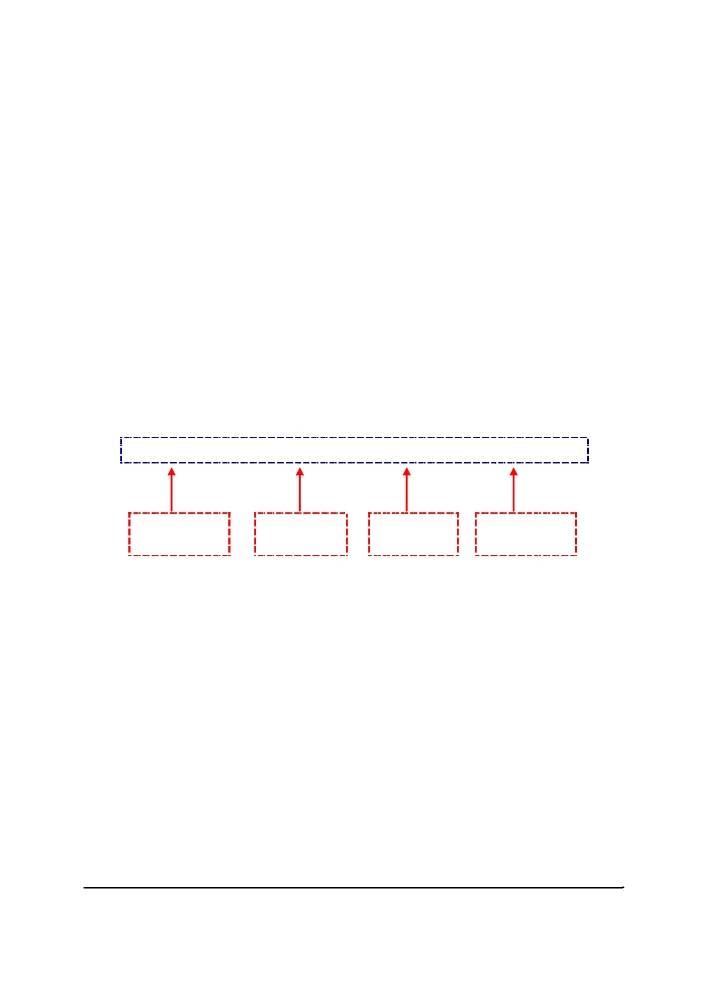    Министерство на здравеопазването финансира за дейности: Психиатрия; Хемотрансфузиология / частично/;Субсидия за обслужване на ФСМП;Субсидия за отдалеченост;Субсидия за скрининг.И през 2016 година НЗОК не е извършвало заплащане за дейността на ОАИЛ, за разлика от държавните и частните болници с ОАИЛ-те с 3-то ниво на компетентност, в които всеки преминал болен през тази структура бе заплащан от НЗОК в размер между 155 лв. и 426 лева, за клинична процедура. ОАИЛ е най-скъпоструващото отделение в болницата от гледна точка на разходи, докато собствените приходи на това отделение са изключително ниски. Тенденцията на задължения към доставчици е следната:2008 г – 3 257 х.лв2009 г. – 2 614 х.лв2010 г. – 2 505 х.лв2011 г. – 1 904 х.лв2012 г. – 1 791 х.лв2013 г. – 2 081 х.лв2014 г. – 1 519 х.лв2015 г. – 1 337 х.лв2016 г. – 1 349 х.лвПрез 2015 година за да се избегне блокиране на банковите сметки дружеството сключи договори за разсрочване на задълженията си  с „ВиК” – Ст. Загора, РЦТХ  и   „Хигия” ЕАД, които продължи да обслужва и  през 2016 година. В пасива на баланса в раздел „Финансирания, са посочени очакваните приходи от начислените амортизации на ДМА,  закупени  с предоставените средства от Министерство на здравеопазване, Община Казанлък и програма ФАР .       Структурата на финансирания е следната:Програма ФАР – 55 х. лв Финансиране от Японското посолство  – 32  х. лвФинансиране за ДМА от Община-Казанлък –418  хил. лв  Финансиране за ДМА от други предприятия – 207  х. лвФинансиране за текуща дейност от други предприятия – 4 хил. лева Обща тенденция на приходите и разходите по години е следната: 	    		          .               	2013 г.	2014 г.	2015 г.	2016 г.ОБЩО ПРИХОДИ –Х.ЛВ	8 935		7 626            8 493		7015ОБЩО РАЗХОДИ – Х.ЛВ	 9 014		7 864		 8 291		7240ОБЩО ПРЕМИНАЛИ БОЛНИ	       		           11 698	10 213	 10 054	10 049Структура на разходите  на дружеството за последните три години е следната:Общо разходи на дружествотоРазходи по икономически      2014 г.	     2015 г. 	2016 г.          Елементи	             		х.лв		х.лв		х.лв  Разходи за материали			1 629		1 444		1351Разходи за външни услуги		1009		647		590 Разходи за амортизации			308		399		396Разходи за възнаграждения		3782		3 821		3880Разходи за осигуровки			684		687		694Други разходи				431		1 267		268Общо:						7843		8 265		7179Разходите за материали през 2016 година имат следната структура:Медикаменти – 550 хил.лв – 41 %Консумативи – 478 хил.лв   х.лв– 35  %Ел.енергия – 90 хил.лв – 7 %Вода – 34 хил.лв – 3 %ГСМ – 66  хил.лв – 5 %Други разходи за материали – 133   хил.лв – 9 %Общо разходи за материали – 1351  хил.лвЗа пета поредна година дружеството отчита намаление на всички разходи за материали, включително на енерго носители и вода.Такава голяма икономия е станала възможна благодарение на упражняван контролинг, преминаване към газово отопление и реализиран проект за енергийната ефективност.Разходите за  външни услуги  имат следната структура:Пране – 51 хил.лв – 9 %Лабораторни изследвания – 45 хил. лв – 8 %Храна пациенти – 149  хил.лв – 25 %Храна предпазна  – 76  хил. лв –13 %Абонаментна поддръжка – 58  хил. лв – 10 %Унищожаване на опасни отпадъци – 23 хил. лв – 4 %Транспортни разходи на хемодиализни болни – 70 хил. лв – 12 %Граждански договори – 30 хил. лева – 5 %Данъци по ЗМДТ – 18 хил. лева – 3 %Други ВУ –70 хил.лв – 11%Общо разходи за ВУ – 590 хил.лвПодобно на анализа  на финансовия резултат , анализа на ликвидността също представлява обобщаваща и завършваща фаза на общия финансов анализ на дружеството. Той е свързан с осигуряването на  финансовите условия за нормално осъществяване на кръгооборота на дружеството и опасностите за неговото прекъсване. От тази гледна точка в центъра на вниманието на анализа на ликвидността заемат проблемите на балансовите съотношения, определящи възможностите на дружеството да изплаща своите задължения.Един от основните показатели за ликвидност е този за общата ликвидност /ОЛ/. За  дружеството  той е както следва:   ОЛ – 2016 г		 ОЛ – 2015 г 		ОЛ – 2014 г		  ОЛ – 2013 г.                  0,54			     0,52	    		     0,37		       0,62		             					 	Стойност на общата ликвидност около 2 се счита за показател на приемлива степен на риска, защото това означава, че краткосрочните задължения могат да бъдат покрити 2 пъти с наличните краткосрочни източници, независимо от очевидния факт, че не всички текущи активи могат незабавно да се превърнат в пари.В представените  периоди от време дружеството разполага с доста по-малко активи, които може да използва за погасяване на текущите си задължения и показател „обща ликвидност” за дружеството е съществено  по-нисък от нормативно приет . Това сравнение не винаги дава точен резултат, тъй като не се взима предвид спецификата на дейностите, но е абсолютно ясно, че този показател е изключително нисък  за лечебното заведение.С помощта на структурния анализ може да се установи влиянието  на отделните групи и видове текущи активи за формирането на  определено равнище на общата ликвидност. На какво всъщност разчита дружеството за погасяване на своите задължения?   	                              2013 год.                2014 год.	2015 год	2016 годпарични средства  	12,31 %	         10 %		18%		14%вземания                       	41,43%	          69 %		71%		75%материални запаси.         46,26 %	          21 %		11%		11%	Коефициент за ефективност на разходите е 0,97  т.е. на всеки 1 лев разходи дружеството  губеше  през отчетната година по 0,03  стотинки.Разходи и приходи на 1 преминал болен за последните години са както следва: Приходи на 1 преминал болен:2009 година – 676 лева2010 година -  660 лева2011 година – 721 лева2012 година – 737 лева2013 година – 763 лева2014 година – 708  лева2015 година – 845 лева2016 година – 698 леваРазходи на 1 преминал болен:2009 година – 583 лева2010 година – 609 лева2011 година – 703 лева2012 година – 750 лева2013 година – 770,56 лева2014 година – 770 лева2015 година – 825 лева2016 година – 720 леваПриходи на 1 проведен леглоден:2011 година – 134 лева2012 година – 138 лева2013 година – 150 лева2014 година – 151 лева2015 година – 167 лева2016 година – 142 леваРазходи на 1 проведен леглоден :2011 година – 131 лeва2012 година – 140,5  лева2013 година – 151 лева2014 година – 156 лева2015 година – 161 лева2016 година – 146 лева         	Мултиплициран ефект от загубата на дружеството през отчетната година поради намалени цени на клиничните  пътеки през 2011 и 2012 години е в размер на около 520 хил. лева, което представлява  8% от общо приходи   по клинични пътеки или почти месечен приход   на болницата.  За дружество от нашия мащаб такова сериозно намаление на приходите срина постигната през 2009 и 2010  години относителната финансова стабилност на болницата. Необоснованите различия в цените на КП и липса на каквато и да било връзка между цените на КП и останалите здравни услуги с развитието на болестта, действително необходимите разходи  и качество, здравен, социален икономически ефект  и ефективност на лечението са от съществено значение за деформации между приходната и разходната  част в лечебните заведения за болнична помощ. През годината поради  наложените месечни и тримесечни делегирани бюджети за дейност, съществува определен риск от неполучаване на реализираните през 2015 и 2016 години  приходи в размер на 307 783  лева, с които дружеството надвиши делегирания бюджет. Извършената от „МБАЛ Д-р Хр. Стамболски” ЕООД дейност над делегирания бюджет, се базира на:Приетите в болницата  пациенти отговарят на действащите критерии за хоспитализация и са приети предимно по спешност или неотложност.Пациентите доброволно са избрали лечебното заведение за получаване на медицинската помощ.Дейността е отчетена пред РЗОК, съгласно всички изисквания.За съответната дейност са извършени и всички необходими разходи, които са отчетени съгласно действащите счетоводни стандарти,  включително и  съответстващите на тях приходи.Лечебното заведение предостави медицинската  помощ в съответствие с действащите медицински стандарти и клинични пътеки.Липсват оплаквания от пациенти за некачествено предоставени медицински услуги.Дейността съответства на постигнатите нива на компетентност.Лечебното заведение е спазило всички законови изисквания за осигуряване на достъпно, своевременно и комплексно медицинско обслужване.МЕДИЦИНСКАТА ДЕЙНОСТ Леглови фонд Легловият  фонд е един от основните индикатори за мащаба на лечебното заведение, който гарантира възможностите на болницата да задоволява планираните потребностите на населението от специализирани болнични услуги. За периода 2007 - 2014 г. средногодишният брой легла  за дружеството варира  в границите от 285 –  291- 211 бр.   През 2016 година фактическия леглови фонд е 292 легла, съгласно Здравната карта 276 легла, като средния брой легла използван през отчетната година е 248.   Водещите по използването на своя леглови фонд към средния брой легла са следните отделения: ОВБ – 17%, ОАГ – 15 %,  ОП – 14 %,  ОХ и ОТО – 17%, ОНБ – 12%. Посочените отделения  представляват над  75 % от капацитета на ЛЗ.  Въведената през 2016 година Здравна карта с тясно профилирани легла в значителна степен  допринесе до неефективното използване както на легловата база, така и  на осигуряване на своевременен достъп до болнично лечение. Тенденция на леглови фонд  по отделения за  2016 годинаДанните за състоянието на легловия фонд за периода 2011 г. - 2016 г.  показват, че   болницата  се  развива  в  посока  на  гъвкава стационарно-диагностична структура със средно добри перспективи в случай, че действащата макро рамка няма да бъде толкова  рестриктивна по отношение на общинските болници.Стационарна дейностЗа периода 2009 г. - 2010 г. през болницата са преминали от 13 660 до 12404 пациенти и са пролежани от 91 114 до 79 874 леглодни. Брой преминали болни през 2013 година – 11 698 пациента с 59 725 пролежани леглодни. Брой преминали болни през 2014 година – 10 213 пациента с 50 381 пролежани леглодни. Брой преминали болни през 2015 година – 10 054 пациента с 51 115 пролежани леглодни. Брой преминали болни през 2016 година – 10 049 пациента с 49 557 пролежани леглодни. Намаленият  брой на преминалите  болни за 2016 година в сравнение с предходните години се дължи преди всичко на рестриктивни бюджети спускани от РЗОК, незаплащане на над лимитната дейност, завишени изисквания за хоспитализация  и медицински стандарти.Средния престой на пациент -   5,34 дни за 2012 година, 5,11 дни за 2013 година,  4,93 дни за 2014 година,  5,06 дни за 2015 година и 4,93 през 2016 година.Оптимизация на този показател е невъзможна поради задължителен  минимален болничен престой,  определен в клиничните пътеки.              БРОЙ НА ПРЕМИНАЛИТЕ БОЛНИ И ПРОЛЕЖАНИТЕ ЛЕГЛОДНИ ЗА ПЕРИОДА 2014 – 2016 ГОДИНИ                                              		 2014 год	   2015 год		2016 годБРОЙ ПРЕМИНАЛИБОЛНИ  		 		 10 213         10 054 		10 049                      РЕАЛИЗИРАНИ ЛЕГЛОДНИ		  		50 381 	  51115		49 557	                        	Дейност на стационарните отделения за 2016 г.ОТНОСИТЕЛЕН ДЯЛ НА ПРЕМИНАЛИ БОЛНИ ПО КЛИНИЧНИ ПЪТЕКИ ПРЕЗ 2016 ГОДИНАБронхопневмония при лица под 18-годишна възраст – 546 бр – 5,85%Остра и изострена хронична сърдечна недостатъчност 3 и 4 ф. Клас без механична вентилация – 407 бр – 4,36%Болести на черепно-мозъчните нерви (ЧМН), на нервните коренчета и плексуси, полиневропатия и вертеброгенниболкови синдроми – 449 бр – 4,81%Исхемичен мозъчен инсулт без тромболиза – 437 бр. – 4,68 %5. Заболявания на горния гастроинтестинален тракт – 338 бр. – 3,6 %6. Раждане, независимо от срока на бременността, предлежанието на плода и начина на родоразрешение – 316 бр – 3,39 %7. Грижи за здраво новородено дете – 232 бр. – 2,49%     Оперативна   активност  Оперативната  дейност  на  болницата  е една от най-важните характеристики  за  цялостната  и  дейност, като  болница  за  активно  лечение. За периода  от 2013 г. до 2016 година  в МБАЛ са извършени:    3013 през 2013 година,  2 794 през 2014 година, 2 741 през 2015 година и 2 668 през 2016 година оперативни интервенции. По години се наблюдават следните тенденции в „ Броя на извършените хирургични интервенции” :Оперативната активност е 77,6 % през 2016  година за отделенията с хирургичен профил, което е много добър показател за лечебното заведение. Хирургичният профил на МБАЛ и през 2016 година традиционно позиционира лечебното заведение на едно по-високо стъпало в сравнение с другите общински болници в страната по следните показатели: Много големи и големи операции варират   от 612  броя през 2013 година  до 538  през 2016  година. През последните няколко години в МБАЛ се наблюдава тенденция  към по-широко внедряване на безкръвните ендоскопски оперативни методи, така през 2016 година са извършени 459 ендоскопии.     Използваемост на капацитета      Използваемост на едно легло в проценти. Регистрираните стойности по този показател – „ Използваемост на едно легло в %”  за ЛЗ за периода 2015 г. - 2016 г. варират в следните граници от  65,44%  през 2015 година до 54,75% през 2016 година.        Показателят „ Среден престой”  през периода 2015 г. - 2016 г. варира в следните граници от 5,08 дни през 2015 година до 4,93 дни през отчетната година.Средния престой в ЛЗ не може да бъде по-малък от предвидения в изискванията на НЗОК по клинични пътеки.      ПЕРСПЕКТИВИ И РАЗВИТИЕПрез 2016 година дружеството успя да запази относителна  финансова стабилност благодарение на рационалното управление на паричния ресурс, получен от продаване на терена, извършено още през 2015 година.Същевременно беше запазена и кадровата стабилност, с което могат да се похвалят съвсем малко лечебни заведения в страната, особено общински  болници, които изпитват огромен кадрови дефицит . Основните цели и задачи, стоящи пред управленския екип през 2017 година, ще бъдат свързани преди всичко със  запазване на дружеството в условията на:Неясни финансови параметри за цялата 2017 година.Бюджет през първите четири месеца, непокриващ трудовите разходи.Взето решение на ниво НЗОК за определяне на лимитираните бюджети на  ниво РЗОК, което пак ще постави лечебното заведение в неравностойно положение в сравнение с лечебните заведения в областта.  Делегираните бюджети представляват сами по себе си механизъм за пренасочване на пациенто потока към лечебни заведения с „по-добър” бюджет.Необоснованите различия в цените на КП и липсваща каквато и да било връзка между  цените на КП и останалите здравни услуги с развитието на болестта, действително необходимите разходи  и качество, здравен, социален икономически ефект  и ефективност на лечението.Стойността на клиничните пътеки години наред не почива на реални разходи и инфлационните процеси.Демотивиран персонал, поради ниските бюджети и липса дори на средносрочна перспектива.Очаквано в средата на прогнозирания период пенсиониране на ключови висши медицински кадри в областта на кардиологията, гинекологията, реанимацията, неврологията и др. Това може да се окаже един от основните дестабилизиращи фактори за лечебното заведение.Причините за това са следните: десетки години с липсващата или ограничена специализация; по-привлекателни условия в доболничната помощ  такива като по-високи възнаграждения, липса на денонощен график и др. Натрупани сериозни задължения към контрагенти в предходните години, по които постоянно се начисляват лихви за просрочие;Постоянен тежък „натиск” на болничните синдикални организации изразен в ежегодното узаконяване на постигнатите преди години социални придобивки, които в условията на ограничения от страна на НЗОК допълнително утежняват финансовото състояние на дружеството. Това се отнася за голям размер на платените отпуски, значително надвишаващи предвидените в КТ,  двоен размер на обезщетение при уволнение и т.н.Постоянни заплахи от страна на контрагенти за спиране на доставки. Постоянно растящи лихви за просрочие.Към  датата на годишното приключване на 2016 година лечебното заведение получи бюджетите за месеците януари, февруари, март и април 2017 година,  от които е станало  ясно, че очертаващата се ситуация ще бъде още по-неблагоприятна от 2016 година:Бюджета на лечебното заведение за първите месеци на 2017 година по клинични пътеки:М.01		м.02			м.03			м.04368 582 лв	376 011 лв		383 264 лв		381 663 лвТова е поредното намаление на бюджета на казанлъшката болница, като намалението на бюджета в сравнение с  м. октомври, ноември и декември 2016 година  е следното:Намаление            М.01		     	м.02	   		м.03			м.04			25 370 лв- 6,4%	17 941 лв – 4,6%	10 688 лв- 2,7%	12 289 лв-3,1%За справка: бюджетите по клинични пътеки  за м.10,11 и 12.2016 година са в размер на 393 952 лева.Това намаление е катастрофално, тъй като тази  тенденция продължава от около две години.  Вместо увеличение на бюджета  с цел  осигуряване на  финансов ресурс  във връзка с ръста  на минималната работна заплата за страната, той  отново е намален.  Така предложения бюджет за първите месеци на 2017 година е по-нисък от разходите за работни заплати и осигуровки  както следва:М.01		     	м.02	   		м.03			м.04- 31 251 лв		-23 822 лв		- 16 569		- 18 170 лвЗа справка: Разходи за работни заплати и осигуровки за м. 12.2016 година – 399 833 лева при бюджет в размер на 368 582 лева. Основното месечно възнаграждение на средния медицински персонал е 455 лева, на лекарите от 550 лева до 745 лева, на санитари, ел.техници, шофьори и поддръжка – 420 лева. Дружеството не изплаща ДМС на персонала.Никакъв ресурс не може да бъде заделен за месечна  издръжка извън трудовите разходи, която е в размер на около 160 хил. лева /лекарства, медицински консумативи, пране, храна пациенти и персонал, отопление, стерилизация и други/, ако персонала получи 100 % от заплатата. Бюджета на общинската болница не предвижда покриване и на старите задължения, които са в размер на 1 млн.300 хил. лева.Управителят на лечебното заведение няма управленски лостове за справяне с кризисната ситуация поради централизирания характер на приходите и разходите и пациентски поток, несинхронизиран с тях.Риска от спирането на функциониране на лечебното заведение през 2017 година при непроменена макро среда е много голям.Това заплашва и наличието на ФСМП - Казанлък, тъй като неговото функциониране изцяло зависи от наличието на лабораторна база и тясно специализирани лекари в болницата.Към м. септември 2016 година ръководството на лечебното заведение с цел намаляване на рискове предприе следните непопулярни мерки, които поставят под заплаха наличието не само на медицински персонал, но и на лечебното заведение:Беше спряна храната на персонала,   която е задължителна съгласно действащата нормативна уредба.Извършено е  съкращение  на 1 брой счетоводител и 1 брой кодировчик.  Други съкращения са невъзможни поради изискванията на медицинските стандарти и клиничните пътеки. Персоналът в лечебното заведение е на критичния  минимум.В  лечебното заведение е въведен режим на отоплението  и топлата вода.Прекратен е договорът  с охранителната фирма за предоставяне на физическа охрана на лечебното заведение.Определено е ясно, че функционирането на лечебното заведение в тази ситуация може да продължи само в рамките на няколко месеца, тъй като:От началото на 2017 година се увеличава минималната работна заплата за страната и трудовите разходи ще се увеличат с около 35 хил. лева на месец. 2. В  няколко стратегически отделения медицинските сестри са подали колективни оставки,тъй като основните им трудови възнаграждения са в размер на 455 лева.3. С основните  доставчици на медикаменти и консумативи към които болницата има сериозни задължения, имаме устна договорка за подписване на погасителни споразумения от началото на м. март, като при тяхното неспазване сме заплашени от блокиране на сметките ни.Ръководството и персонала на  лечебното заведение са убедени, че при наличието на тези негативни финансови параметри, които ще доведат до  тежък кадрови дефицит в скоро време, поради огромни ниши и глад за квалифициран медицински персонал в цялата страна, че казанлъшката болница ще бъде изправена пред невъзможност за функциониране. Това ще има  сериозни негативни последици за 5-те общини, обслужвани от лечебното заведение, както и за ФСМП, който няма да може да работи без лабораториите и специалистите на болницата.При положителната промяна в макро среда ръководството на дружеството е определило следните  основни цели през 2017 година, изпълнението на които ще позволи не само запазването на лечебното заведение, но и неговото относително нормално функциониране:ОТГОВОРНОСТИ НА РЪКОВОДСТВОТОВ изпълнение на нормативните изисквания, ръководството изготвя доклад за дейността за всяка финансова година, даващ вярна и честна представа за финансовото състояние на дружеството за календарната година, отчитайки финансовите резултати за дейността и паричните потоци в съответствие с приложима счетоводна рамка. Отговорността на ръководството включва: разработване, внедряване и поддържане на система за вътрешен контрол, осигуряваща изготвянето и достоверното представяне на финансовите отчети така, че да не съдържат съществени неточности, отклонения и несъответствия, извършване на подбор и  прилагане на подходящи счетоводни политики, изготвяне на приблизителни счетоводни оценки, които да са разумни при конкретните обстоятелства.Ръководството потвърждава, че е действало съобразно своите отговорности и че финансовият отчет е изготвен в пълно съответствие с НСС.Ръководството също така потвърждава, че при изготвянето на настоящия доклад за дейността е представило вярно и честно развитието и резултатите от дейността на дружеството за изминалия период, както и неговото развитие и основните рискове, пред които е изправено. Ръководството е одобрило за издаване Доклада за дейността за 2016 година.01.02.2017 година				УФД: …………………..                        Управител: ………………………..         Т. Ненова   				Д-р К. Маналова-Владкова(в хил. лв.)ЗемиСградиМашини оборудванеСъоръженияТрансп. средстваДругиОбщоОбщоОтчетна стойностОтчетна стойностОтчетна стойностОтчетна стойностОтчетна стойностОтчетна стойностОтчетна стойностОтчетна стойностОтчетна стойностКъм.01.01.2016 г.67427646042818014594539453Придобити203215353Отписани313131Към 31.12.2016 г.67427645933138014694759475Натрупана амортизацияНатрупана амортизацияНатрупана амортизацияНатрупана амортизацияНатрупана амортизацияНатрупана амортизацияНатрупана амортизацияНатрупана амортизацияНатрупана амортизацияКъм 01.01.2016 г.456178069751262506Начислена119255124Отписана31Към 31.12.2016 г.575200481791302869Баланс.стойност към 31.12.2016 г.67370125892321166606№ЗАДЪЛЖЕНИЯ КЪМ:2016 година                               /хил.лева/ЗАДЪЛЖЕНИЯ  КЪМ:2015 година                               /хил.лева/1.„Софарма Трейдинг” АД333„Софарма Трейдинг” АД3032.„ Хигия” ЕАД43„ Хигия” ЕАД223.„Янко Мермеклиев” ЕТ98„Янко Мермеклиев” ЕТ804.„Фьоникс Фарма” ЕООД - „Либра „ ЕАД61„Фьоникс Фарма” ЕООД - „Либра „ ЕАД725.„Медекс” ООД157„Медекс” ООД1716.Други доставчици657Други доставчици6897.Задължения към персонала505Задължения към персонала4906.Задължения към осигурителни предпр.182Задължения към осигурителни предпр.1827.Данък за общините79Данък за общините748. Данък по ЗДОФЛ28Данък по ЗДОФЛ289. Задължения към други кредитори94Задължения към други кредитори83ОБЩО:2 237ОБЩО:2 194(в хил. лв.)ЗемиСградиМашини оборудванеСъоръженияТрансп. средстваДругиОбщоОтчетна стойностОтчетна стойностОтчетна стойностОтчетна стойностОтчетна стойностОтчетна стойностОтчетна стойностОтчетна стойностКъм.01.01.2016 г.6742764604281801459453Придобити2032153Отписани3131Към 31.12.2016 г.6742764593313801469475Натрупана амортизацияНатрупана амортизацияНатрупана амортизацияНатрупана амортизацияНатрупана амортизацияНатрупана амортизацияНатрупана амортизацияНатрупана амортизацияКъм 01.01.2016 г.456178069751262506Начислена119255124Отписана31Към 31.12.2016 г.575200481791302869Баланс.стойност към 31.12.2016 г.67370125892321166606№ по редДлъжностБрой – 2013 годинаБрой – 2014 годинаБрой – 2015 година Брой – 2016 година1Лекари7569,57077 2Медицински сестри1881741711573Магистър-фармацевт11114Висш немедицински персонал12,512,512105Друг персонал133131114111Общо409,5388368356№ по редЛекари по възрастОбщо1До 35 години9235-44 години4345-54 години23455-64 години275Над 65 години14Общо77През отчетната година броя на преминали болни по клинични пътеки и структура на заболяванията е следния: